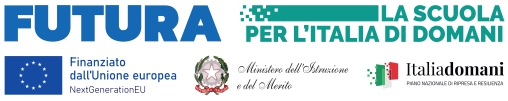 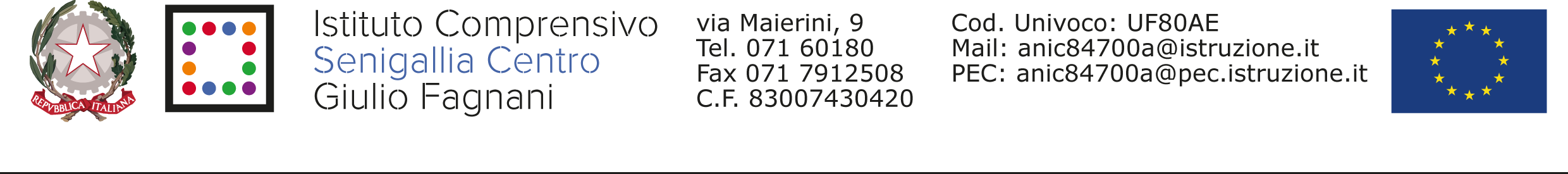 PNRR – COMPETENZE STEM e MULTILINGUISTICHE D.M. 65/2023Piano Nazionale Di Ripresa E Resilienza – Missione 4: Istruzione E Ricerca - Componente 1 Potenziamento dell’offerta dei servizi di istruzione: dagli asili nido alle Università - Investimento 3.1: Nuove competenze e nuovi linguaggi - Azioni di potenziamento delle competenze STEM e multilinguistiche Codice Progetto: 	M4C1I3.1-2023-1143CUP: 			B14D23002580006Titolo: 			LET’S GO FUTUREALLEGATO B)PROCEDURA SELEZIONE ESPERTO SUPPORTO RUPper la realizzazione dell’Intervento A DICHIARAZIONE SOSTITUTIVA DI ATTO NOTORIO RILASCIATA AI SENSI DEGLI ARTT. 46 E 47 DEL d.p.r. 445/2000Il sottoscritto _____________________________________, nato a ____________________il__________, C.F. __________________________________, residente in ______________________________________, telefono ________________________________, PEO _________________________________________, PEC _________________________________________, D I C H I A R AAi sensi e per gli effetti dell’art. 76 D.P.R. n. 445/2000, consapevole della responsabilità e delle conseguenze civili e penali previste in caso di dichiarazioni mendaci e/o formazione od uso di atti falsi nonché in caso di esibizione di atti contenenti dati non più corrispondenti a verità, e consapevole, altresì, che qualora emerga la non veridicità del contenuto della presente dichiarazione, il sottoscritto decadrà dai benefici per i quali la stessa è rilasciatadi aver preso visione dall’avviso per la selezione in premessadi possedere i requisiti richiesti dall’avvisodi essere cittadino/a italiano/adi essere cittadino/a di uno degli Stati dell’UE (specificare): ____________di godere dei diritti civili e politicidi non aver riportato condanne penalidi non essere destinatario/a di provvedimenti che riguardano l’applicazione di misure di prevenzione, di decisioni civili e di provvedimenti amministrativi iscritti nel casellario giudiziale di essere disponibile a svolgere, fin dall’assegnazione dell’incarico, senza riserva, i compiti e le funzioni previste dall’Avviso di selezione di non avere carichi penali pendentidi aver preso visione, di sottoscrivere per accettazione e di obbligarsi all’osservanza di tutte le disposizioni, nessuna esclusa, previste dalla lettera di invito;di aver giudicato il compenso pienamente remunerativo;di acconsentire ai sensi e per gli effetti del D.Lgs 196/2003 e ss. mm. ii. al trattamento dei dati per la presente procedura,di autorizzare l’istituzione scolastica ad effettuare le comunicazioni a mezzo ______________________________________________________di possedere i seguenti PUNTEGGI previsti dall’art. 3 del relativo Avviso che saranno valutati soltanto se specificatamente dettagliati:Si allega fotocopia del documento di identità in corso di validità con firma in originale del dichiarante. lì ……………...                                        Il Dichiarante----------------------------------------	TITOLI CULTURALITITOLI CULTURALIpunteggiocompilare a cura del candidato compilare a cura della commissioneA1Laurea magistrale     fino 80/110 (6  punti)da 81-100/110 (8  punti)da 100-110/110 (10 punti)110 e lode  (15  punti)                                                          A2Laurea Triennale (in alternativa al punto precedente)fino 80/110 (2  punti)da 81-100/110 (4  punti)da 100-110/110 (6 punti)110 e lode  (8 punti)                              A4Corso di perfezionamento/master post-laurea punti 2 annuale                                            punti 4 biennaleA5Certificazioni informatiche, se pertinenti la selezione  4A52 punti per ogni corso4A8Altre Certificazioni pertinenti la selezione4A82 punti per ogni corso4A10Corsi di aggiornamento / formazione pertinenti      3A101 punto per ogni corso3ESPERIENZE PROFESSIONALIESPERIENZE PROFESSIONALIB4Esperienza di COORDINAMENTO in progetti   MIUR / POR / PON /IFTS20B45  punti per ogni incarico20B5Esperienza di SUPPORTO GESTIONALE / DIDATTICO / AMMINISTRATIVO in progetti MIUR / PNRR /  POR / PON / IFTS20B55 punti per ogni incarico20B6Esperienza di PROGETTAZIONE in progetti PNRR – PON  POR – IFTS                                                          o 10 ore6B61 punto per ogni incarico  di almeno 10 ore6B9Gestione Piattaforme MIM  / POR / PON / PNRR / CONSIP / MEPA8PUBBLICAZIONIC1Per ogni pubblicazione pertinente (punti 1)6T O T A L ET O T A L E100